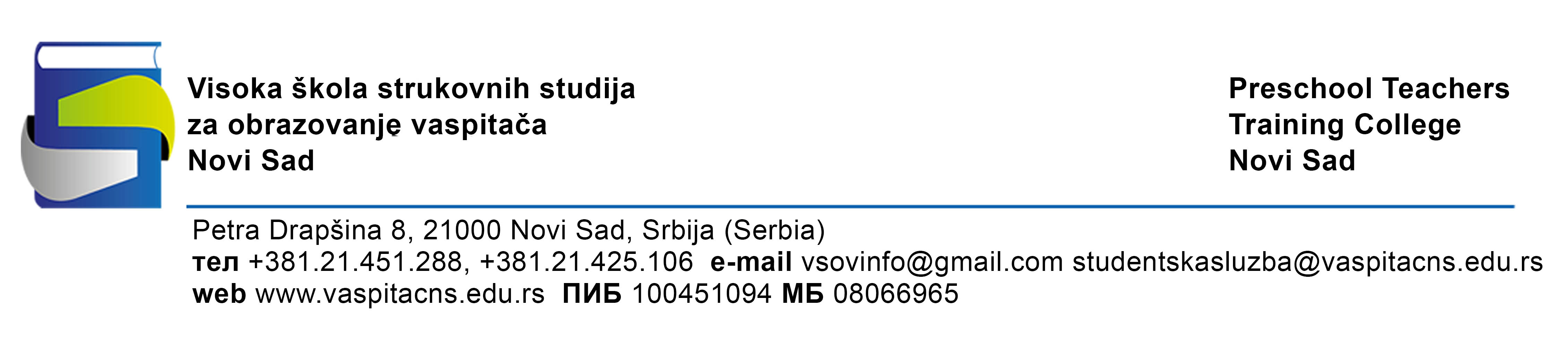 Dana: 03.09.2021.Dana: 03.09.2021.Dana: 03.09.2021.Dana: 03.09.2021.Dana: 03.09.2021.Dana: 03.09.2021.Dana: 03.09.2021.Konačna rang lista kandidata za upis u školsku 2021/2021. godinuKonačna rang lista kandidata za upis u školsku 2021/2021. godinuKonačna rang lista kandidata za upis u školsku 2021/2021. godinuKonačna rang lista kandidata za upis u školsku 2021/2021. godinuKonačna rang lista kandidata za upis u školsku 2021/2021. godinuKonačna rang lista kandidata za upis u školsku 2021/2021. godinuKonačna rang lista kandidata za upis u školsku 2021/2021. godinuKonačna rang lista kandidata za upis u školsku 2021/2021. godinuKonačna rang lista kandidata za upis u školsku 2021/2021. godinuKonačna rang lista kandidata za upis u školsku 2021/2021. godinuKonačna rang lista kandidata za upis u školsku 2021/2021. godinuKonačna rang lista kandidata za upis u školsku 2021/2021. godinuKonačna rang lista kandidata za upis u školsku 2021/2021. godinuKonačna rang lista kandidata za upis u školsku 2021/2021. godinuKonačna rang lista kandidata za upis u školsku 2021/2021. godinuKonačna rang lista kandidata za upis u školsku 2021/2021. godinuKonačna rang lista kandidata za upis u školsku 2021/2021. godinuKonačna rang lista kandidata za upis u školsku 2021/2021. godinuKonačna rang lista kandidata za upis u školsku 2021/2021. godinuKonačna rang lista kandidata za upis u školsku 2021/2021. godinuKonačna rang lista kandidata za upis u školsku 2021/2021. godinuKonačna rang lista kandidata za upis u školsku 2021/2021. godinuKonačna rang lista kandidata za upis u školsku 2021/2021. godinuKonačna rang lista kandidata za upis u školsku 2021/2021. godinuKonačna rang lista kandidata za upis u školsku 2021/2021. godinuKonačna rang lista kandidata za upis u školsku 2021/2021. godinuKonačna rang lista kandidata za upis u školsku 2021/2021. godinuKonačna rang lista kandidata za upis u školsku 2021/2021. godinuKonačna rang lista kandidata za upis u školsku 2021/2021. godinuVASPITAČ DECE PREDŠKOLSKOG UZRASTAVASPITAČ DECE PREDŠKOLSKOG UZRASTAVASPITAČ DECE PREDŠKOLSKOG UZRASTAVASPITAČ DECE PREDŠKOLSKOG UZRASTAVASPITAČ DECE PREDŠKOLSKOG UZRASTAVASPITAČ DECE PREDŠKOLSKOG UZRASTAVASPITAČ DECE PREDŠKOLSKOG UZRASTAVASPITAČ DECE PREDŠKOLSKOG UZRASTAVASPITAČ DECE PREDŠKOLSKOG UZRASTAVASPITAČ DECE PREDŠKOLSKOG UZRASTAVASPITAČ DECE PREDŠKOLSKOG UZRASTAVASPITAČ DECE PREDŠKOLSKOG UZRASTAVASPITAČ DECE PREDŠKOLSKOG UZRASTAVASPITAČ DECE PREDŠKOLSKOG UZRASTAVASPITAČ DECE PREDŠKOLSKOG UZRASTAVASPITAČ DECE PREDŠKOLSKOG UZRASTAVASPITAČ DECE PREDŠKOLSKOG UZRASTAVASPITAČ DECE PREDŠKOLSKOG UZRASTAVASPITAČ DECE PREDŠKOLSKOG UZRASTAVASPITAČ DECE PREDŠKOLSKOG UZRASTAVASPITAČ DECE PREDŠKOLSKOG UZRASTAVASPITAČ DECE PREDŠKOLSKOG UZRASTAVASPITAČ DECE PREDŠKOLSKOG UZRASTAVASPITAČ DECE PREDŠKOLSKOG UZRASTAVASPITAČ DECE PREDŠKOLSKOG UZRASTAVASPITAČ DECE PREDŠKOLSKOG UZRASTAVASPITAČ DECE PREDŠKOLSKOG UZRASTAVASPITAČ DECE PREDŠKOLSKOG UZRASTAVASPITAČ DECE PREDŠKOLSKOG UZRASTABudžetBudžetBudžetBudžetBudžetSamofinansiranjeSamofinansiranjeSamofinansiranjeSamofinansiranjeSamofinansiranjeIspod pragaIspod pragaIspod pragaIspod pragaIspod pragaIspod praga  Predviđenih mesta za upis:  Predviđenih mesta za upis:  Predviđenih mesta za upis:  Predviđenih mesta za upis:  Predviđenih mesta za upis:  Predviđenih mesta za upis:000003131313131  Predviđenih mesta za upis:  Predviđenih mesta za upis:000003131313131  Preliminarni rezultati:  Preliminarni rezultati:  Preliminarni rezultati:  Preliminarni rezultati:  Preliminarni rezultati:  Preliminarni rezultati:  Preliminarni rezultati:  Preliminarni rezultati:  Preliminarni rezultati:00000  Preliminarni rezultati:  Preliminarni rezultati:  Preliminarni rezultati:0000011111111110000001111111111000000Rbr.Rbr.Prezime i ImePrezime i ImePrezime i ImePrezime i ImeBodoviBodoviT.OI.T.OI.T.OI.T.OI.T.OI.T.Jez.UspehŠifraŠifraŠifraŠifraŠifraStatusStatusStatusStatusStatus1.1. Stepanović Zoran Jelena Stepanović Zoran Jelena Stepanović Zoran Jelena Stepanović Zoran Jelena86.2686.2621.0021.0021.0021.0021.0035.260013000130001300013000130samof.samof.samof.samof.samof.1.1. Stepanović Zoran Jelena Stepanović Zoran Jelena Stepanović Zoran Jelena Stepanović Zoran Jelena86.2686.2621.0021.0021.0021.0021.0030.035.260013000130001300013000130samof.samof.samof.samof.samof.30.02.2. Trusina Jan Jana Trusina Jan Jana Trusina Jan Jana Trusina Jan Jana86.1086.1019.0019.0019.0019.0019.0037.100012700127001270012700127samof.samof.samof.samof.samof.2.2. Trusina Jan Jana Trusina Jan Jana Trusina Jan Jana Trusina Jan Jana86.1086.1019.0019.0019.0019.0019.0030.037.100012700127001270012700127samof.samof.samof.samof.samof.30.03.3. Savić Dragoljub Teodora Savić Dragoljub Teodora Savić Dragoljub Teodora Savić Dragoljub Teodora85.5085.5021.0021.0021.0021.0021.0036.500012900129001290012900129samof.samof.samof.samof.samof.3.3. Savić Dragoljub Teodora Savić Dragoljub Teodora Savić Dragoljub Teodora Savić Dragoljub Teodora85.5085.5021.0021.0021.0021.0021.0028.036.500012900129001290012900129samof.samof.samof.samof.samof.28.04.4. Vujanović Miloš Milica Vujanović Miloš Milica Vujanović Miloš Milica Vujanović Miloš Milica81.6481.6418.0018.0018.0018.0018.0035.640012400124001240012400124samof.samof.samof.samof.samof.4.4. Vujanović Miloš Milica Vujanović Miloš Milica Vujanović Miloš Milica Vujanović Miloš Milica81.6481.6418.0018.0018.0018.0018.0028.035.640012400124001240012400124samof.samof.samof.samof.samof.28.05.5. Milovanović Dalibor Nevena Milovanović Dalibor Nevena Milovanović Dalibor Nevena Milovanović Dalibor Nevena74.5274.5221.0021.0021.0021.0021.0027.520012300123001230012300123samof.samof.samof.samof.samof.5.5. Milovanović Dalibor Nevena Milovanović Dalibor Nevena Milovanović Dalibor Nevena Milovanović Dalibor Nevena74.5274.5221.0021.0021.0021.0021.0026.027.520012300123001230012300123samof.samof.samof.samof.samof.26.06.6. Gelić-Kovanušić Božica Borislava Gelić-Kovanušić Božica Borislava Gelić-Kovanušić Božica Borislava Gelić-Kovanušić Božica Borislava73.4473.4423.0023.0023.0023.0023.0026.440013100131001310013100131samof.samof.samof.samof.samof.6.6. Gelić-Kovanušić Božica Borislava Gelić-Kovanušić Božica Borislava Gelić-Kovanušić Božica Borislava Gelić-Kovanušić Božica Borislava73.4473.4423.0023.0023.0023.0023.0024.026.440013100131001310013100131samof.samof.samof.samof.samof.24.07.7. Krtinić Miodrag Mina Krtinić Miodrag Mina Krtinić Miodrag Mina Krtinić Miodrag Mina72.8872.8818.0018.0018.0018.0018.0027.880013300133001330013300133samof.samof.samof.samof.samof.7.7. Krtinić Miodrag Mina Krtinić Miodrag Mina Krtinić Miodrag Mina Krtinić Miodrag Mina72.8872.8818.0018.0018.0018.0018.0027.027.880013300133001330013300133samof.samof.samof.samof.samof.27.08.8. Batinić Miodrag Jelena Batinić Miodrag Jelena Batinić Miodrag Jelena Batinić Miodrag Jelena72.1272.1211.0011.0011.0011.0011.0031.120012800128001280012800128samof.samof.samof.samof.samof.8.8. Batinić Miodrag Jelena Batinić Miodrag Jelena Batinić Miodrag Jelena Batinić Miodrag Jelena72.1272.1211.0011.0011.0011.0011.0030.031.120012800128001280012800128samof.samof.samof.samof.samof.30.09.9. Rodić Čedomir Marina Rodić Čedomir Marina Rodić Čedomir Marina Rodić Čedomir Marina63.6263.6214.0014.0014.0014.0014.0028.620012600126001260012600126samof.samof.samof.samof.samof.9.9. Rodić Čedomir Marina Rodić Čedomir Marina Rodić Čedomir Marina Rodić Čedomir Marina63.6263.6214.0014.0014.0014.0014.0021.028.620012600126001260012600126samof.samof.samof.samof.samof.21.010.10. Nikić Dušanka Anđela Nikić Dušanka Anđela Nikić Dušanka Anđela Nikić Dušanka Anđela63.5663.5615.0015.0015.0015.0015.0027.560012500125001250012500125samof.samof.samof.samof.samof.10.10. Nikić Dušanka Anđela Nikić Dušanka Anđela Nikić Dušanka Anđela Nikić Dušanka Anđela63.5663.5615.0015.0015.0015.0015.0021.027.560012500125001250012500125samof.samof.samof.samof.samof.21.011.11. Golić Goran Milana Golić Goran Milana Golić Goran Milana Golić Goran Milana60.5060.5017.0017.0017.0017.0017.0020.500013200132001320013200132samof.samof.samof.samof.samof.11.11. Golić Goran Milana Golić Goran Milana Golić Goran Milana Golić Goran Milana60.5060.5017.0017.0017.0017.0017.0023.020.500013200132001320013200132samof.samof.samof.samof.samof.23.011//1111